 KOMENDANT WARMIŃSKO-MAZURSKIEGO ODDZIAŁU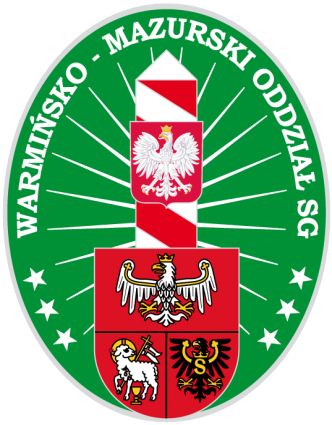 STRAŻY GRANICZNEJPROWADZI NABÓR KANDYDATÓW DO SŁUŻBY W PLACÓWKACH POZOSTAJĄCYCH W ZASIĘGU SŁUŻBOWEJ ODPOWIEDZIALNOŚCI ODDZIAŁU SGSłużbę w Straży Granicznej może pełnić osoba:posiadająca wyłącznie obywatelstwo polskie,która w dniu przyjęcia do służby nie przekroczyła wieku 35 lat, z zastrzeżeniem osób określonych w art. 61 ust. 1
i 1a ustawy z dnia 12 października 1990 r. o Straży Granicznej (Dz. U. z 2020 r., poz. 305 ze zm.),o nieposzlakowanej opinii,niekarana za przestępstwo lub przestępstwo skarbowe,korzystająca w pełni z praw publicznych,posiadająca co najmniej wykształcenie średnie lub średnie branżowe,posiadająca zdolność fizyczną i psychiczną do służby w formacjach uzbrojonych,gotowa podporządkować się szczególnej dyscyplinie,dająca rękojmię zachowania tajemnicy stosownie do wymogów określonych w przepisach o ochronie informacji niejawnych,mająca odbytą zasadniczą służbę wojskową albo po przeniesieniu do rezerwy (warunku, o którym mowa,                    nie stosuje się do kobiet, poborowych kierowanych do służby kandydackiej za zgodą organów wojskowych 
oraz absolwentów szkół wyższych),która pozytywnie zaliczy procedurę kwalifikacyjną.Kandydaci ubiegający się o przyjęcie do służby winni osobiście złożyć w Wydziale Kadr i Szkolenia
Warmińsko-Mazurskiego Oddziału Straży Granicznej następujące dokumenty:podanie o przyjęcie do służby w Straży Granicznej (kierowane do Komendanta Warmińsko-Mazurskiego Oddziału SG),wypełniony kwestionariusz osobowy (do pobrania na stronie internetowej: www.wm.strazgraniczna.pl),dwie aktualne, kolorowe fotografie w formacie wymaganym do dowodu osobistego,kserokopię dowodu osobistego, kserokopię książeczki wojskowej, o ile kandydat jest objęty ewidencją wojskową, a w przypadku żołnierzy zawodowych – legitymacji służbowej żołnierza zawodowego i aktualnego orzeczenia wojskowej komisji lekarskiej o zdolności do pełnienia zawodowej służby wojskowej,kserokopię świadectw pracy lub służby z poprzednich miejsc pracy lub służby, o ile wcześniej kandydat pozostawał w stosunku pracy lub służby,kserokopię aktualnego zaświadczenia o niekaralności z Krajowego Rejestru Karnego, wydanego nie wcześniej niż przed sześcioma miesiącami od dnia złożenia podania o przyjęcie do służby – w przypadku kandydatów posiadających aktualne poświadczenie bezpieczeństwa upoważniające do dostępu do informacji niejawnych,kserokopię dokumentów potwierdzających posiadane wykształcenie i kwalifikacje zawodowe,
w tym specjalistyczne,kserokopię odpisu skróconego aktu urodzenia kandydata,kserokopię odpisu skróconego aktu małżeństwa kandydata, o ile dotyczy to kandydata,kserokopię paszportu, o ile kandydat go posiada.Składając podanie, kandydat przedkłada do wglądu:oryginały dokumentów wyżej wymienionych,posiadane aktualne poświadczenie bezpieczeństwa upoważniające do dostępu do informacji niejawnych,
o ile poświadczenie takie uzyskał,inne dokumenty, jeżeli obowiązek przedłożenia ich wynika z odrębnych przepisów.Nabór do służby odbywać się będzie zgodnie z zasadami zawartymi w ustawie o Straży Granicznej z dnia
12 października 1990 r. (Dz. U. z 2020 r., poz. 305 ze zm.) oraz w rozporządzeniu MSWiA z dn. 10 lutego 2006 r.                     w sprawie przeprowadzania postępowania kwalifikacyjnego w stosunku do kandydatów ubiegających się o przyjęcie do służby w Straży Granicznej (Dz. U. nr 23, poz. 175 późn. zm.). Osoby zainteresowane ubieganiem się o przyjęcie do służby w Straży Granicznej proszone są o telefoniczne ustalenie terminu złożenia dokumentów pod nr tel. 89 750 30 23, a następnie osobiste zgłaszanie się do Wydziału Kadr i Szkolenia Warmińsko-Mazurskiego Oddziału Straży Granicznej w Kętrzynie ul. Sikorskiego 78 od poniedziałku do piątku w godz. 7.45 – 15.15  w wyznaczonym terminie. Planowana liczba przyjęć do służby w 2021 roku – do 65 osób.Szczegółowe informacje dotyczące przebiegu postępowania kwalifikacyjnego jak również zasad i miejsc składania dokumentów o przyjęcie do służby można uzyskać na stronie internetowej www.wm.strazgraniczna.pl lub pod                               nr tel. 89 750 30 23. 